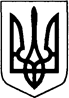 КИЇВСЬКА ОБЛАСТЬТЕТІЇВСЬКА МІСЬКА РАДАVІІІ СКЛИКАННЯПʼЯТА СЕСІЯР І Ш Е Н Н Я27.04. 2021 р.                                                                         № 219 -  05 - VІІІПро передачу майна з балансу виконавчого комітету Тетіївської міської ради на баланс  комунального підприємства «Соціальний центр» Тетіївської міської ради          Відповідно до статті 26 та статті 60 Закону України «Про місцеве самоврядування в Україні», враховуючи клопотання комунального підприємства «Соціальний центр» Тетіївської міської ради, рекомендації комісії з  питань соціального захисту, охорони здоров’я, освіти, культури, молоді і спорту, Тетіївська міська радаВ И Р І Ш И Л А :Передати безоплатно майно з балансу виконавчого комітету Тетіївської міської ради на баланс комунального підприємства «Соціальний центр» Тетіївської міської ради (перелік майна у додатку).Контроль за виконанням цього рішення покласти на заступника міського голови з гуманітарних питань та на комісію з  питань соціального захисту, охорони здоров’я, освіти, культури, молоді і спорту (голова комісії Лях О.М.)      Міський голова                                                     Богдан БАЛАГУРА                                                            Додаток                                   до рішення п'ятої сесії                                                                 Тетіївської міської ради VІІІ скликання                                                           від 27.04.2021 року № 219 - 05 - VІІІПерелік майна для передачі на баланс КП "Соціальний центр" Тетіївської міської радиСекретар міської ради                               Наталія ІВАНЮТА№
з/пНайменування,
стисла характеристика
та призначення 
об’єктаІнвентарний номерОдин. 
вимір.За даними
бухгалтерського облікуЗа даними
бухгалтерського обліку№
з/пНайменування,
стисла характеристика
та призначення 
об’єктаІнвентарний номерОдин. 
вимір.кількістьпервісна
(переоцінена)
вартість№
з/пНайменування,
стисла характеристика
та призначення 
об’єктаІнвентарний номерОдин. 
вимір.кількістьпервісна
(переоцінена)
вартість124711121Ноутбук НР84401113700764шт1,0004 500,002Принтер Epson L30501113700762шт1,0005 500,003Будівля по вул. Лесі Українки, 28 с. Денихівка1013100153шт1,000101 904,004Харчоблок1013100154шт1,00020 595,005Гараж1013100155шт1,00011 730,006Погріб1013100156шт1,0002 400,007Котельня1013100159шт1,0009 088,008Вбиральня1013100157шт1,0001 532,009Огорожа металева1013100158шт1,00019 100,00ВСЬОГО176349,00